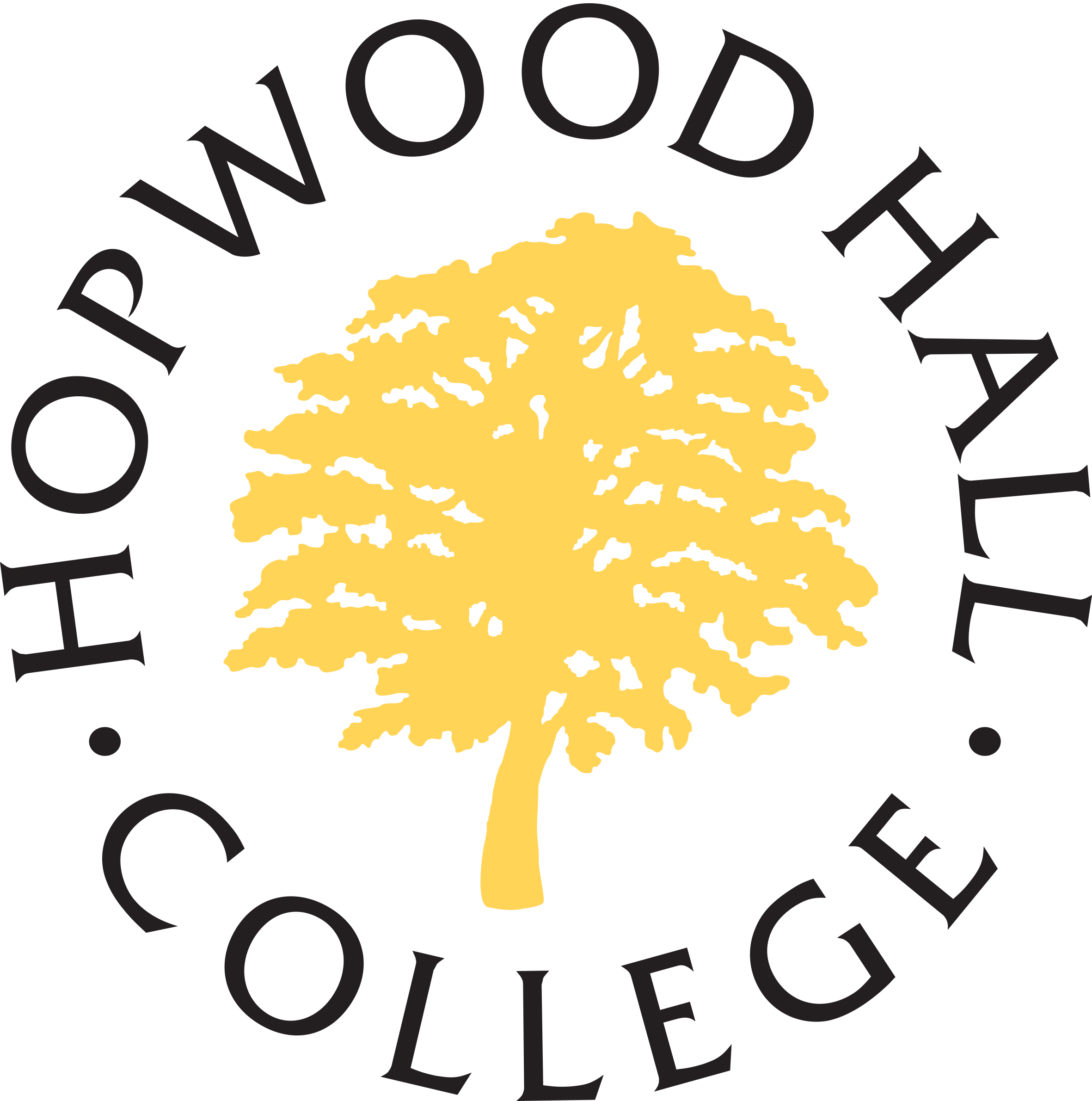 Role DescriptionBusiness AreaQualityJob TitleTeaching & Learning Improvement LeaderSalary Scale£32,475LocationCollege wideAccountable toHead of QualityHours of Duty36 Hours per weekSpecial working conditionsThe post holder may be required to work at any location of the College now or in the future in the evening and at weekends.PurposeTo be responsible for supporting the Head of Quality with the leadership and monitoring of the College’s strategy for quality improvement and quality assurance, to improve standards for teaching learning and assessment.To raise learner success rates and to develop the overall quality of the learner experience.  To drive continuous improvement through quality assurance, training and development and the co-ordination of various college wide projects.DutiesTo support the Head of Quality in developing and effectively implementing the College’s strategy for quality improvement and quality assurance and drive identified initiatives to ensure that college targets are met.Implementing and reporting on compliance through internal audit of College quality systems and procedures.Developing and improving the use and impact of the Learner and Employer Voice in quality assurance processes and activities.Maintaining the currency and accuracy of the teaching, learning and assessment policies, procedures and systems.To lead on cross college projects working with a variety of colleagues.To co-ordinate lead internal verifiers to ensure internal assessment and verification meets and exceeds both College and Awarding Organisation standards. To manage department action plans and prepare reports for the sharing of good practice via the analysis of EQA/SV reports.To lead on the processes and provision of information to College regarding national developments and requirements for teaching, learning & assessment related to quality assurance initiatives. i.e. BTEC Next Generation, the Technical Qualifications and the Apprenticeship Standards. To support the Centre Director for English and maths and lead on the standardisation of cross college functional skills.To support the Head of Quality with the College’s Self-Assessment process ensuring all teams participate and produce high standard contributory reports and action plans timely.Plan and provide a range of internal and external quality assurance training and development activities related to teaching, learning & assessment.Be responsible for training sessions delivered in the Learning Lounges on both campuses.To coordinate the observations carried out across the college and report progress of the college teaching and learning profile to the Head of Quality.To manage the College observation system Pro-Observe.High level of analytical skills –interpret and analyse data.Undertake teaching as and when required.To monitor and audit the effectiveness of ProMonitor to ensure compliance across the College.To conduct a range of observations and learning walks of teaching, learning and assessment activities, including classroom based, workplace, on/off site & quality audits to support College priorities.To support the Head of Quality for fully preparing teams for both internal and external inspection in line with the Common Inspection Framework and the College’s Strategic Intentions. To monitor internal inspection action plans.To provide support in preparation for, during and immediately following external inspection regimes, Ofsted, HEFCE or Awarding Organisations.To produce, deliver, administrate and collate student surveys for FE, HE and apprenticeshipsTo coordinate skills competitions.Ensure continuous development and improvement of professional knowledge.Any other duties of a similar level of responsibility as may be required.All staff are responsible for:Children & Vulnerable Adults: safeguarding and promoting the welfare of children and vulnerable adultsEquipment & Materials: the furniture, equipment and consumable goods used in relation to their workHealth / Safety / Welfare: the health and safety and welfare of all employees, students and visitors under their control in accordance with Hopwood Hall College’s safety policy statementsEqual Opportunities: performing their duties in accordance with Hopwood Hall College’s Equal Opportunity PolicyRevisions and updatesThis role description will be reviewed and amended on an on-going basis in line with organisational needs, with consultation with trade unions where required.Person Profile“The College supports the Skills for Life agenda and recognises the importance of all adults having functional literacy and numeracy whatever their role.  All staff are therefore given the support to gain a level 2 qualification in literacy and / or numeracy if they do not already have one and all teaching staff are expected to promote the basic skills of their learners within their subjects.”QualificationsEssential CriteriaDegree or level 4 qualificationEducated to GCSE standard which must include English and maths.Recognised teaching qualificationDesirable CriteriaExperience of working as a Standards Verifier or External Quality Assurer.Specialist quality assurance qualification or training.How Identified: ApplicationExperienceEssential CriteriaKnowledge and experience of effective project management.Maintaining high levels of internal verification standards.Experience in the delivery and quality assurance of classroom and work based vocational provision.Experience of working within Further Education teaching and learning/quality systems.Development of teaching, learning & assessment practices both individually and across teams.Track record of delivering successful and innovative teaching, learning and assessment practices.Knowledge and experience of working with curriculum teams in a teaching role or support capacity.Delivery of staff development to support and improve teaching, learning and assessment.Desirable CriteriaExperience of conducting observations and audits of classroom and work based learning provisionExperience of monitoring quality assurance in the further education sector.Experience of Ofsted inspection: QAA. How Identified: Application/InterviewSpecialist KnowledgeEssential CriteriaExcellence in the delivery of teaching, learning and assessment across a range of levels.Knowledge of quality standards and systems the requirements of Ofsted, QAA and other quality standard agencies.Excellent knowledge and experience in meeting assessment and verification requirements for Awarding Organisations EQA/SV visits.Very good understanding of the new BTEC Next Generation and the new assessment rules.Good understanding of the Common Inspection Framework.Ability to communicate effectively with a wide range of clients/staff at all levels in a variety of formats.Ability to work independently and on initiative with minimum supervision.High level of analytical and reporting skills.High level of IT skills.Ability to establish and maintain efficient administration systems both computerized and paper based.Well organised and the ability to meet tight deadlines How Identified: Application/InterviewIT SkillsAdvanced user of Microsoft applicationsAbility to use technology to generate information and improve efficiencyCompetenciesRead this criteria in conjunction with the College Competency Framework – available on the intranet/internet.Hopwood Hall College is committed to guarantee an interview to people with disabilities who meet the minimum essential criteria for a vacancy and to consider them on their abilities.1. Leading and Deciding1. Leading and Deciding1.1 Deciding and initiating actionEssential1.2 Leading and supervising Desirable2. Supporting and Co-operating2. Supporting and Co-operating2.1 Working with people 	Essential2.2 Adhering to principles and values	Essential3. Interacting and Presenting3. Interacting and Presenting3.1 Relating and networking Essential3.2 Persuading and influencing Essential3.3 Presenting and communicating	Essential4. Analysing and Interpreting4. Analysing and Interpreting4.1 Writing and reporting			Essential4.2 Applying expertise and technologyEssential4.3 Analysing		Desirable 5. Creating and Conceptualising5. Creating and Conceptualising5.1 Learning and researching 	Essential5.2 Creating and innovating 			Essential5.3 Formulating strategies and conceptsLess Relevant6. Organising and Executing6. Organising and Executing6.1 Planning and organising 		Essential6.2 Developing results and meeting customer expectations	Essential6.3 Following instructions and procedures	Essential7. Adapting and Coping7. Adapting and Coping7.1 Adapting and responding to change	Essential7.2 Coping with pressures and setbacks	Essential8. Enterprising and Performing8. Enterprising and Performing8.1 Achieving personal work goals and objectives 		 Essential8.2 Entrepreneurial and commercial thinking	Desirable